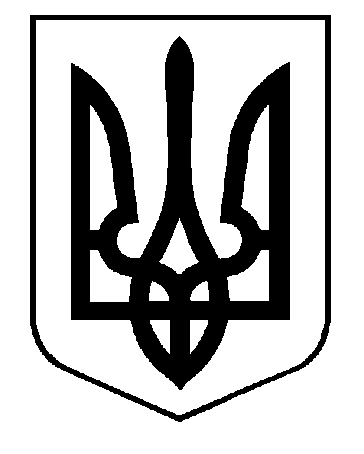 УКРАЇНА САРАТСЬКА СЕЛИЩНА РАДАБІЛГОРОД-ДНІСТРОВСЬКОГО РАЙОНУ ОДЕСЬКОЇ ОБЛАСТІРІШЕННЯПро надання гр. Страт Георгію Івановичу  дозволу на розробку проекту землеустрою щодо відведення у власність земельної ділянки комунальної форми власності зі зміною цільового призначення, з земель запасу на для ведення особистого селянського господарства на території с. Новоселівка Саратської селищної ради Білгород-Дністровського району Одеської області (за межами населеного пункту)Розглянувши заяву гр. Страт Георгія Івановича про надання дозволу на розробку проекту землеустрою щодо відведення у власність земельної ділянки для ведення особистого селянського господарства на території с. Новоселівка Саратської селищної ради Білгород-Дністровського району Одеської області (за межами населеного пункту), враховуючи пропозиції постійної комісії селищної ради з питань земельних відносин та охорони довкілля, комунального господарства, будівництва та підприємницької діяльності, керуючись статтями 12,81, 91, 118, 121, 122 Земельного кодексу України,  статтею 26 Законом України «Про місцеве самоврядування в Україні», селищна радаВИРІШИЛА: 1. Надати Страт Георгію Івановичу дозвіл на розробку проекту землеустрою щодо відведення у власність земельної ділянки комунальної форми власності зі зміною цільового призначення, з земель запасу на для ведення особистого селянського господарства орієнтовною площею 0,60 га, на території с. Новоселівка Саратської селищної ради Білгород-Дністровського району Одеської області (за межами населеного пункту).2. Страт Георгію Іванович в шестимісячний термін замовити в землевпорядній організації проект землеустрою щодо відведення земельної ділянки.3. Розроблений та погоджений відповідно до законодавства проект землеустрою щодо відведення земельної ділянки Страт Георгію Івановичу подати до Саратської селищної ради Білгород-Дністровського району Одеської області для розгляду та затвердження в установленому порядку. 4. В разі невиконання пункту 2  даного рішення,  буде розглянуто питання щодо скасування даного рішення.5. Зазначений дозвіл на розробку проекту землеустрою щодо відведення земельної ділянки у власність не надає гр. Страт Георгію Івановичу  право володіти, розпоряджатися та користуватися вказаною земельною ділянкою до моменту державної реєстрації цих прав у відповідності до чинного законодавства України.   6. Контроль за виконанням цього рішення покласти на постійну комісію селищної ради з питань земельних відносин та охорони довкілля, комунального господарства, будівництва та підприємницької діяльності.Селищний голова                                                                                   В.Д. Райчева 09 грудня 2022 року№1033-VІІІ